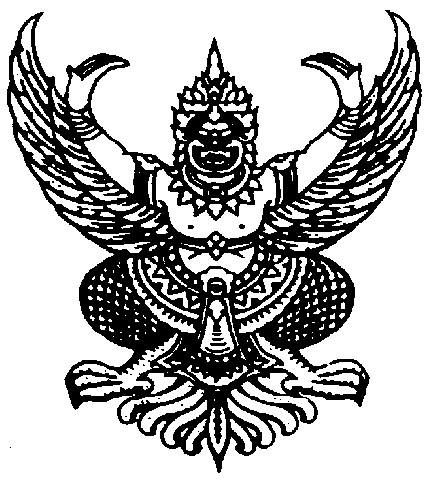 ประกาศองค์การบริหารส่วนตำบลหลุมข้าวเรื่อง  รายงานผลการติดตามและประเมินผลแผนพัฒนาองค์การบริหารส่วนตำบลหลุมข้าวประจำปีงบประมาณ  พ.ศ. ๒๕๖๐ รอบเดือนตุลาคม พ.ศ. ๒๕๖๐********************************** 	ด้วยคณะกรรมการติดตามและประเมินผลแผนพัฒนาองค์การบริหารส่วนตำบลหลุมข้าว ประจำปีงบประมาณ  พ.ศ. ๒๕๖๐ รอบเดือนตุลาคม ตามระเบียบกระทรวงมหาดไทย  ว่าด้วยการจัดทำแผนพัฒนาขององค์กรปกครองส่วนท้องถิ่น (ฉบับที่ ๒) พ.ศ. ๒๕๕๙  ข้อ ๑๓ (๓) ทั้งนี้ ได้นำข้อมูลในระบบสารสนเทศเพื่อการวางแผนขององค์กรปกครองส่วนท้องถิ่น (e-plan) มาใช้ในการติดตามและประเมินผลแผนพัฒนาองค์การบริหารส่วนตำบลหลุมข้าวดังกล่าวด้วย  โดยคณะกรรมการได้ดำเนินการติดตามรายงานและเสนอความเห็นซึ่งได้จากการติดตามและประเมินผลแผนพัฒนาต่อนายกองค์การบริหารส่วนตำบล     หลุมข้าว และนายกองค์การบริหารส่วนตำบลเสนอต่อสภาองค์การบริหารส่วนตำบล และคณะกรรมการพัฒนาองค์การบริหารส่วนตำบล เป็นที่เรียบร้อยแล้ว   	ดังนั้น เพื่อเป็นการเผยแพร่ข้อมูลข่าวสารของทางราชการ องค์การบริหารส่วนตำบล     หลุมข้าว จึงประกาศรายงานผลการประจำปีงบประมาณ  พ.ศ. ๒๕๖๐ รอบเดือนตุลาคม ให้ประชาชนทั่วไปได้รับทราบ  ทั้งนี้  สามารถขอดูหรือสอบถามรายละเอียดข้อมูลเพิ่มเติมได้ที่ศูนย์ข้อมูลข่าวสารขององค์การบริหารส่วนตำบลหลุมข้าว  ณ  สำนักงานองค์การบริหารส่วนตำบลหลุมข้าว หมู่ที่ ๔  ตำบลหลุมข้าว    อำเภอโนนสูง จังหวัดนครราชสีมา  โทรศัพท์ ๐ ๔๔๓๖ ๗๐๙๓ 		จึงประกาศให้ทราบโดยทั่วกันประกาศ  ณ วันที่  ๓๑  ตุลาคม  พ.ศ. 25๖๐  				    	 ด.ต.(เริงศักดิ์  เข็มทอง)นายกองค์การบริหารส่วนตำบลหลุมข้าว